                                 Mohamed Ahmed Zaki Fahim, PMP &PMC 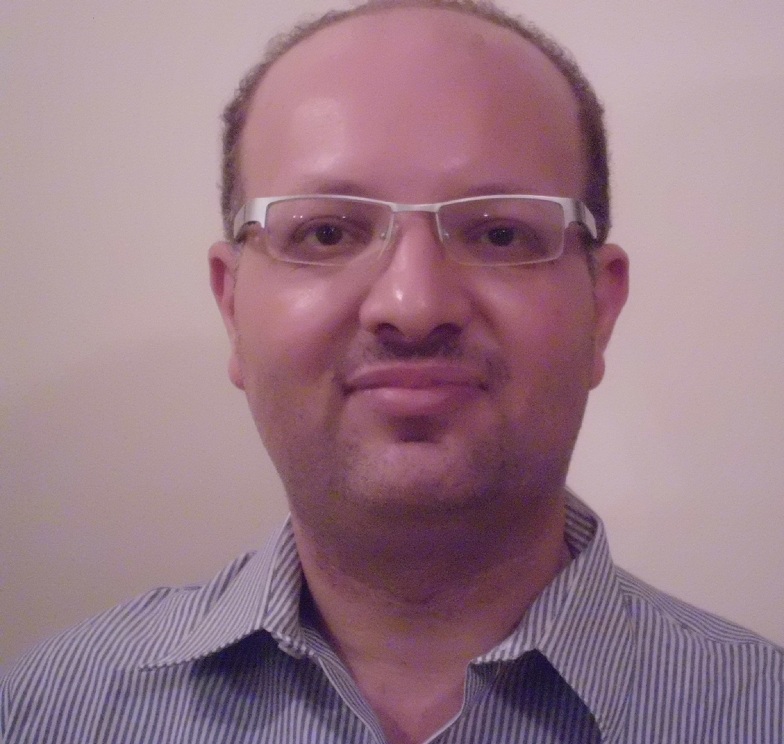 Email: mohfahim1974@gmail.com25 Dr Ahmed Zaki Street New Nozha Cairo, Egypt Cell Pone:00201007606548Residence:0020226221281USA-UK Educated                Project Management Specialties              Education Technology –Media –National Projects-                           Telecommunication- E-Learning- ERP U.S.A Graduated from National American University in  Kansas  Rapid City  IT Certified  PMP,PMC  with a total  of 12 years of experience in which spent  9 years experience in Projects Management in various industries ( Educational Technology - Media-National Projects –Telecommunication-E-learning –ERP – Cryptography)  ,Software QA/AC Analyst/Programmer /DBA/ERP /Web designer/Java2jdk 1.3  IT Instructor Professional  Compensated with  other 3  years experience in Oracle 8i/9i and Developer2000 using Unix/NT/XP  Platforms Operating systems . I’m confident, responsible, hard working and have always been a keen and dependable person in work. Finish given tasks well before time and always excel in job assigned to me .Always In search of challenging projects with flair to learn new things and along with my Experience, reaching out new perspectives in life.    Core Business Competence includes :Professional ExperienceHired at  Informatique   on contract duration from Oct 2012   Till May2013  Cairo, Egypt.  Managing  two Fast Tracking projects  . Position Holding : Education Technology  Projects Manager using PM  Methodology (CMMI Level 3) 1. Responsible for managing projects, in order to achieve organization business objectives within established budget, schedule, quality standards and targets, all over project' life cycle. 2. Prepare all Project plans as Informatique quality management system 3. Review and tune the project planned tasks and effort 4. Monitoring , follow up , and control project execution and issues project periodical reports progress 5. monitoring Project deliverables within Informatique standards and financial status 6. manage projects risks 7. Monitor and control Change Management 8. Project closer and update project reports Hired at MBC Group Media   from July  2010   to June2012Position Holding : Media Projects Manager   PM Methodology ( Scrum Agile) Cairo, Egypt1.As a media Project Manager I do report to an Operational Manager  who is located at Dubai United Arab Emirates .  My responsibility as a media project Manager  as a Cross Dispensary  by Gather Requirements from Dubai Team and then pass it to Technical team to work on it  as well communicate Globally with Dubai Team to complete work packages .2.. Types of projects that I’m working on they are commercials, Channels and  Competitions  .  3.Sprint Review meetings , We do have on daily basis scrum meetings  which consists up of Project Manager, Operation Manager ,Account Managers  ,Creative Manager ,Technical Manager ,  Quality  Manager and Planning Manager or a Delicate . The main of  the meeting to review  issues that raised , Review the progress and project outstanding.3.Projects Backlog : The project sprints are set in the backlog with priories for delivering each sprint  ,  there is possibility  that priorities  among sprint are changed  based on Client   Approved change request   but it should be in between specified time box . That  it ranges between 1 to 2 weeks .   4.Lead MBC3 Eish Safaria Islands :  The main scope of project was to build a game community that  enables worldwide  children to communicate through chatting and getting introduced to each other with the side to side moderators and super moderators are monitoring and controlling chat . I and team we had reformed the project from Conception – Design – Development – QA/QC – Closure – Roll OUT.Hired at UNDP  Appointed at  Ministry of Department State for Administrative development From  03/01/2010    To 31/07/2010Position Holding: Projects Manager - National ERP ProjectsLead a    team  consisting of three  project Manager reports ,2 Developers , 1 Quality  Control and 2 Technical Supports ..As  a Projects Manager I do report to Head Planning and strategic Sector ManagerPlanned  ,Presented  and Organized  Kenya Embassy  Asset Management Integrated with ERP Management and awarded with A thanking letter from Kenya embassy and from   MSAD International Public Relation.Key  communicator with OECD for presenting National Egyptian ProcurementOrascom Link Dot Net from 01/07/07 to 31-12-2009 Cairo , EgyptPosition Held: Telco Project Manager - Telecommunication   Industry 1.Handled  Projects of Family Products that consisted up of (DSL – Leased Lines – Wi-Fi Café’s – Mob nil SMS &  Entrepreneur a large and Medium Projects.2. Managed a Continuous Improvement by releasing a n updated Version 2 of Tracer.3. 90% Horizontally Communication with external stakeholders (Customers) and internal Stakeholders of project (Team).4. 50% Meeting with all Stake holders that are concerned with the project.5. Implemented a new work flow strategy through an appropriate pathway of a product life cycle.Binary Works   from 14March 2006 to 14 June 2007 Cairo , Egypt Position Held ; E- Learning Projects Manager1.Establish project 90% communication with Account Manager  who acts as a representative to  direct customer, collecting  customer requirements and communicate it  back to me through  a drafted statement of work document  till we finalized the  business scope. 2.Prepare all Project plans as  per Binary Works quality management system3.Review & Evaluate  RFP’s & RFQ’s from Bids that are brought by Account       Manager.4.Build  Scope Management Plan  after defining scope  with Stakeholders.5. During project initiation stage till closure phase I document each project stage that is undertaken through  Microsoft schedule plan with duration set and effort sizing  of each  Resource allocated on project .Egyptian Saudi Group  from Jan 2004 up to Dec 2005  Cairo, Egypt Position Held : ERP  Projects ManagerCarried out a water fall methodology through an end to end project life cycle, I had initiated project with direct customers after project is being brought up by sales Manager.During project Initiation ,  I document all the customer requirements through  a round table meeting , by then  I document  all those requirements into a  preliminary statement of work and  forward to the customer for their review and conformity and after the customer finalize the business scope of his needs.3.During Project Plan, I arrange for a kick off meeting  along with the team   to build a   project plan  that constitutes up of a scope management plan , communication management plan , risk management plan,  Quality Management Plan , Human Resource Management plan , Project cost Management plan  , project procurement management plan and project integration management plan .4. During Project Execution Plan,   I manage the execution plan thus the team members whom they act as internal stakeholders they will execute (Analysis, Design, Development and Implementation) to produce a project deliverable, where the produced deliverables will be allocated to quality control engineer for inspecting and making sure that the produced deliverables it is free of errors.5.During Project Monitoring & Control Plan, I do confirm  that the project life cycle it is under control and it is maintained and that each deliverable produced with a high quality.   Through monitoring and control  I  do confirm that project deliverable are meeting the customer requirements , as well to confirm that project deliverable are produced as planned and that the project is delivered on  planned  agreed defined dates. 6. During Project Closure plan, I provide the customer with a  tested released   versioned product  for customer  acceptance , As well the customer will be provided with a customer acceptance criteria document ,so that once  the customer signs off the acceptance document , this means that the project it is successfully delivered .Kuwait Food Company  (Americana)from March 2002  to March 2003 U.A.E , Sharjah Hired as Oracle 9I & PL/SQL Analyst Programmer As an analyst programmer in department of MIS (Back office) where participated In developing new packages for different departments of the organization as By using oracle9i & Developer 2000 for creation of forms and reportsComplete PL/SQL (procedure and Functions).Complete triggers  AssigningComplete Designing reports.Passing  report parameter Creating Menus.Creating LOV’SCheck Data Consistency.Perform Data migration      Unisys –Alghurair Enterprise for Computers  from NOV 1998 up to Apr 2000              U.A.E .Dubai       Hired as Oracle 9I & PL/SQL Analyst Programmer TraineeBy using Developer 2000   package I had developed Interfaces by using a form builder based on tables that I had designed it in database.For summary reports to give a statistical analysis toUser I used report builder manual design and not based onAutomated report Wizard such as tubular Matrix and etc.A complete coding was used in forms including(Lov’s, triggers, canvas, passing parameters, nestedLoops such as cursors, procedure and functions).    4.Program tester: As for Rak Municipality project I       Had to perform several tests such as Data Integration,                        Data Consistency, Data Query, data insertion.Educational QualificationsBachelor of Science Information Systems with emphasize of Web Master and Web Developer.  U.S.A Kansas          . 23Aug2001Associate Degree of Applied Science in Information TechnologyNational American University U.S.A Kansas Rapid City 23 Aug2000.Diploma in Business information Systems  (U.A.E Dubai) 23Nov2000B.Tech in Aerospace Engineering. (U.A.E Dubai) July 1997.Professional Certificates Certified Project Manager Consultant  Feb 2010   Certified Project Manager Professional 1st Nov 2007Certificate in Building a Professional & credit Image from DALE CARNEGIE TRAINING 2nd of  June 2008Informatics Cultural Institute (U.A.E Dubai) Oracle 8i& Developer2000 .June 2000.Derby Training Center (UK London) Oracle 8i&Developer2000. 28Aug2000 Informatics Cultural Institute (U.A.E Dubai) Oracle 8i DBA              28 Aug 2002.Informatics Cultural Institute (U.A.E, Dubai) Advanced Web Designing with Java Programming 15 Dec 2000.National Institute of Technology (U.A.E, Dubai) Oracle7.0&Developer 2000. 20-Nov1998.Oracle 8.0 & Dev2000 Programming from Derby Training Center 28 August 2000.Geac, Ernest & Young &Microsoft (U.A.E ,Dubai).                     PM Professional   ToolsMS Project 2007Mind Manager Ver 6.0Mantis Bug Tracking toolFug Bugs Jira                         LanguagesFluent Spoken & Written EnglishFluent Spoken & Written Arabic                       Driving LicenseHolding a  U.A.E License no 143247  Holding a Valid Egyptian License No 2023809                    Own a Car in Egypt.                             HobbiesResearch WorkPrepare PresentationsGive PresentationsDiscuss New technologyExploration of new technologyReading                      Personal DetailsDate of Birth: 1st of June 1974Nationality   : Egyptian.Marital Status: Married with two children’s Military Status: ExemptedProject ManagementFinancial Management Integration Management Change ManagementCommunication ManagementQuality ManagementRisk Management Resource ManagementScope ManagementClient Relation Business Analysis Time Management Strategic Business PlanningProcurement  Management Contingency Plan 